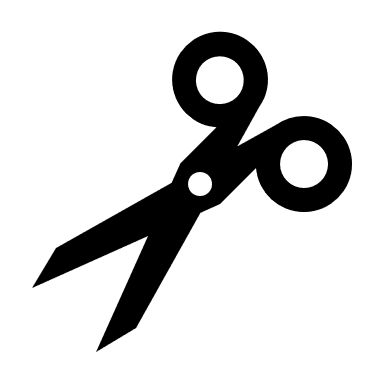 Start TimeEnd Time2:20 p.m. 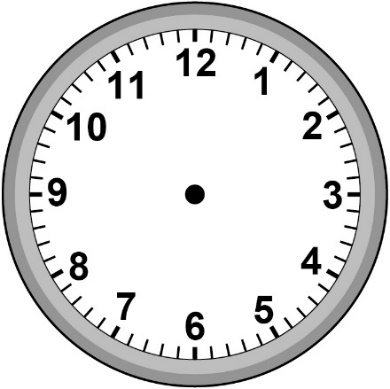 3:05 p.m.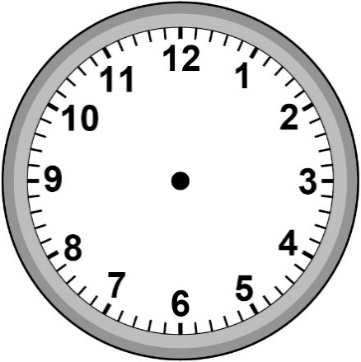 Duration:Duration:7:10 a.m.7:30 a.m.Duration:Duration:8:45 p.m.9:25 p.m.Duration:Duration: